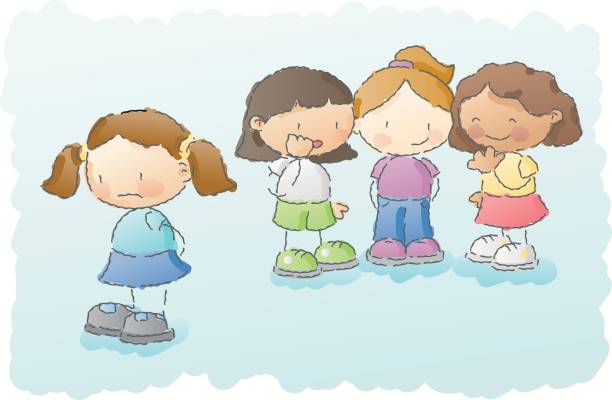 Please note – from September 1st 2023, invitations to children’s parties must not be brought into school.This practice can unintentionally cause upset and distress for children who have not been invited. Please distribute the invitations outside school.Thank you.